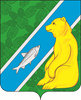 В целях реализации Федерального закона от 31.12.2014 № 488-ФЗ «О промышленной политике в Российской Федерации», в соответствии с Постановлением Правительства Российской Федерации от 16.07.2015 № 708 «О специальных инвестиционных контрактах для отдельных отраслей промышленности»:1. Утвердить:1.1. Порядок заключения специального инвестиционного контракта в муниципальном образовании городское поселение Андра согласно приложению 1.1.2. Форму заявления инвестора о заключении специального инвестиционного контракта в муниципальном образовании городское поселение Андра согласно приложению 2.2. Настоящее постановление обнародовать посредством размещения в информационно-телекоммуникационной сети Интернет на официальном сайте администрации муниципального образования городское поселение Андра по адресу: www.andra-mo.ru., а также разместить на информационном стенде администрации городского поселения.3. Настоящее постановление вступает в силу со дня обнародования.4. Контроль за исполнением постановления оставляю за собой.Глава городского поселения Андра		                                                    Н.В. ЖукПриложение №1 к постановлениюадминистрации городского поселения Андра от  «22» октября 2018 №  425ПОРЯДОК ЗАКЛЮЧЕНИЯ СПЕЦИАЛЬНОГО ИНВЕСТИЦИОННОГО КОНТРАКТА В МУНИЦИПАЛЬНОМ ОБРАЗОВАНИИ ГОРОДСКОЕ ПОСЕЛЕНИЕ АНДРА (ДАЛЕЕ - ПОРЯДОК)I. Общие положения 1.1. Настоящий порядок устанавливает процедуры заключения специальных инвестиционных контрактов в муниципальном образовании городское поселение Андра без участия Российской Федерации и Ханты-Мансийского автономного округа - Югры.1.2. Специальный инвестиционный контракт заключается в том числе подписывается, а также изменяется и расторгается от имени муниципального образования администрацией поселения с юридическим лицом или индивидуальным предпринимателем, принимающими на себя обязательства в предусмотренный специальным инвестиционным контрактом срок своими силами или с привлечением иных лиц  реализовать инвестиционный проект по созданию либо модернизации и (или) освоению производства промышленной продукции на территории городского поселения Андра (далее - инвестиционный проект, инвестор).1.3. Специальный инвестиционный контракт заключается в целях решения задач и (или) достижения целевых показателей муниципальных программ администрации городского поселения Андра в отраслях промышленности, в рамках которых реализуются инвестиционные проекты.1.4. Специальный инвестиционный контракт заключается на срок, не превышающий 10 лет, с учетом срока выхода инвестиционного проекта на проектную операционную прибыль в соответствии с финансовой моделью инвестиционного проекта, увеличенного на 5 лет.Срок выхода инвестиционного проекта на проектную операционную прибыль устанавливается со дня заключения специального инвестиционного контракта до конца календарного года, по результатам которого проектная операционная прибыль впервые принимает положительное значение.1.5. Решение о возможности (невозможности) заключения специального инвестиционного контракта на предложенных инвестором условиях принимается межведомственной комиссией по оценке возможности заключения специальных инвестиционных контрактов в городском поселении Андра (далее - комиссия).
II. Документы, необходимые для заключения специального инвестиционного контракта 2.1. Для заключения специального инвестиционного контракта инвестор представляет в администрацию городского поселения Андра (далее - уполномоченный орган), заявление о заключении специального инвестиционного контракта по форме согласно приложению 2 к постановлению, с приложением:а) копий бизнес-плана и финансовой модели инвестиционного проекта, соответствующих требованиям пунктов 16 и 18 Правил заключения специальных инвестиционных контрактов,  утвержденных постановлением Правительства Российской Федерации от 16.07.2015 № 708б) заверенных в установленном порядке копий документов, подтверждающих возможность вложения инвестором инвестиций в инвестиционный проект в объеме не менее 10 млн. рублей, включая:кредитный договор о финансировании инвестиционного проекта или предварительный кредитный договор;договор займа;корпоративный договор;решение уполномоченного органа (общего собрания участников либо совета директоров (наблюдательного совета) инвестора, выписки из расчетного счета, полученные не позднее чем за 5 дней до даты подачи заявления о заключении специального инвестиционного контракта, и данные бухгалтерской отчетности на последнюю отчетную дату, предшествующую дате подачи указанного заявления (при инвестировании собственных средств);инвестиционное соглашение (соглашения) о реализации инвестиционного проекта или предварительный договор (договоры) о реализации инвестиционного проекта, определяющие порядок участия инвестора, привлеченных лиц (в случае их привлечения) и иных лиц в реализации (в том числе финансировании) инвестиционного проекта;иные документы, позволяющие подтвердить размер привлекаемых инвестиций;в) перечня мер стимулирования деятельности в сфере промышленности из числа мер, предусмотренных Федеральным законом «О промышленной политике в Российской Федерации», или мер поддержки субъектов деятельности в сфере промышленности, установленных иными федеральными законами и нормативными правовыми актами Президента Российской Федерации, Правительства Российской Федерации, субъектов Российской Федерации, муниципальными правовыми актами, которые заявитель предлагает включить в специальный инвестиционный контракт, с указанием реквизитов (дата, номер, наименование) соответствующих нормативных правовых актов или муниципальных правовых актов (при их наличии);г) перечня обязательств инвестора и (или) привлеченного лица (в случае его привлечения);д) сведений о характеристиках промышленной продукции, производство которой создается или модернизируется и (или) осваивается в ходе исполнения специального инвестиционного контракта (с указанием подкатегории продукции по Общероссийскому классификатору продукции по видам экономической деятельности (ОКПД 2);е) плана-графика реализации инвестиционного проекта (по годам) с указанием ключевых событий инвестиционного проекта и лиц, ответственных за реализацию соответствующих мероприятий;ж) графика привлечения средств для финансирования инвестиционного проекта (по годам) с указанием источников средств (структуры финансирования инвестиционного проекта);з) графика инвестирования (расходования) средств (по годам), содержащего в том числе расходы по всем либо отдельным направлениям, предусмотренным п. 21 Правил заключения специальных инвестиционных контрактов,  утвержденных постановлением Правительства Российской Федерации от 16.07.2015 № 708, при обязательном наличии расходов, указанных в подпункте «г» п.21 вышеназванных Правил заключения специальных инвестиционных контрактов.и) сведений о результатах (показателях), которые планируется достигнуть в ходе реализации инвестиционного проекта (ежегодные и итоговые показатели) с указанием лица (инвестор, промышленное предприятие - в случае его привлечения), ответственного за достижение каждого показателя, в том числе:об объеме (в денежном выражении) произведенной и реализованной промышленной продукции;о минимальном объеме налогов, сборов, страховых взносов и таможенных пошлин, которые будут уплачены инвестором, промышленным предприятием (в случае его привлечения) с учетом применения мер стимулирования, предусмотренных специальным инвестиционным контрактом, а также о справочных данных об объеме налогов, сборов, страховых взносов и таможенных пошлин, подлежащих уплате инвестором, промышленным предприятием без учета мер стимулирования, предусмотренных специальным инвестиционным контрактом;о доле стоимости используемых материалов и компонентов (оборудования) иностранного происхождения в цене, производимой в рамках специального инвестиционного контракта промышленной продукции;о количестве рабочих мест, создаваемых в ходе реализации инвестиционного проекта;об иных показателях, характеризующих выполнение инвестором и (или) промышленным предприятием (в случае его привлечения) принятых обязательств;к) справки обо всех мерах стимулирования деятельности, реализуемых в отношении инвестора и (или) привлеченных лиц (в случае их привлечения) на момент подачи заявления о заключении специального инвестиционного контракта;л) справки с подтверждением соответствия инвестора и привлеченных лиц (в случае их привлечения) требованиям п.6 Правил заключения специальных инвестиционных контрактов, утвержденных постановлением Правительства Российской Федерации от 16.07.2015 № 708;м) справки с указанием структуры (схемы) участников инвестиционного проекта, в том числе лиц, заинтересованных в реализации инвестиционного проекта, не являющихся инвестором или привлеченными лицами (в состав участников инвестиционного проекта могут включаться в том числе заинтересованные лица, то есть лица, которые имеют право на получение более 20 процентов чистой прибыли инвестора (привлеченных лиц) и (или) которые предоставляют более 20 процентов общего объема средств для финансирования инвестиционного проекта (кроме финансовых организаций, институтов развития), а также основные поставщики материалов и комплектующих, необходимых для производства промышленной продукции, или покупатели промышленной продукции, планируемой к выпуску в результате реализации инвестиционного проекта (в случае если соответствующие поставщики и (или) покупатели известны на дату подачи заявления о заключении специального инвестиционного контракта).2.2. В случае участия привлеченных лиц в заключении специального инвестиционного контракта заявление о заключении специального инвестиционного контракта, указанное в пункте 2.1 настоящего порядка также должно быть подписано привлеченными лицами.2.3. Документы, предусмотренные п.2.1 настоящих Правил, подтверждают наличие запланированных в рамках инвестиционного проекта (нового этапа инвестиционного проекта) расходов в объеме не менее объема инвестиций, установленного пп. «б» п.2.1 настоящих Правил, по всем либо отдельным из следующих направлений расходов (при обязательном наличии расходов по направлениям, предусмотренным на приобретение, сооружение, изготовление, доставку, расконсервацию и модернизацию основных средств (минимальная доля приобретаемого в ходе реализации инвестиционного проекта оборудования составляет не менее 25 процентов стоимости модернизируемого и (или) расконсервируемого оборудования), в том числе таможенные пошлины и таможенные сборы, а также строительно-монтажные и пусконаладочные работы):а) приобретение или долгосрочную аренду земельных участков под создание новых производственных мощностей (за исключением случаев, когда земельный участок, на котором реализуется инвестиционный проект, находится в собственности инвестора или привлеченных лиц);б) проведение изыскательских работ, разработку проектной документации;в) строительство, капитальный ремонт или реконструкцию производственных зданий и сооружений;г) приобретение, сооружение, изготовление, доставку, расконсервацию и модернизацию основных средств (минимальная доля приобретаемого в ходе реализации инвестиционного проекта оборудования составляет не менее 25 процентов стоимости модернизируемого и (или) расконсервируемого оборудования), в том числе на таможенные пошлины и таможенные сборы, а также на строительно-монтажные и пусконаладочные работы.д) выполнение научно-исследовательских, опытно-конструкторских и технологических работ, проведение клинических испытаний (в совокупности с направлением расходов, указанным в подпункте «е» настоящего пункта, составляет не более 25 процентов объема, запланированных в рамках специального инвестиционного контракта расходов);е) приобретение исключительных прав на результаты интеллектуальной деятельности или прав на использование результатов интеллектуальной деятельности, прав на конструкторскую, техническую документацию (в совокупности с направлением расходов, указанным в подпункте «д» настоящего пункта, составляет не более 25 процентов объема, запланированных в рамках специального инвестиционного контракта расходов).2.4 Для заключения специального инвестиционного контракта, в ходе которого реализуется инвестиционный проект, одновременно с документами, указанными в п.2.1 Порядка, инвестор представляет:а) график выполнения технологических и производственных операций по производству промышленный продукции (с разбивкой по кварталам либо годам), в котором содержится детализированный перечень указанных операций, осуществляемых на территории Российской Федерации, и на основании, которого можно сделать вывод о стране происхождения соответствующей промышленной продукции, а также о начале выполнения на территории Российской Федерации соответствующих технологических и производственных операций;б) заверенные в установленном порядке копии соглашений, договоров или предварительных договоров (при наличии), подтверждающих условия, объемы и сроки приобретения третьими лицами промышленной продукции, производство которой запланировано в рамках реализации инвестиционного проекта.2.5. Для заключения специального инвестиционного контракта, в ходе которого реализуется инвестиционный проект по внедрению наилучших доступных технологий, одновременно с документами, указанными в п.2.1 Порядка, инвестор представляет следующие документы:а) план мероприятий по охране окружающей среды, согласованный с органом исполнительной власти субъекта Российской Федерации и уполномоченным Правительством Российской Федерации федеральным органом исполнительной власти в соответствии с Федеральным законом «Об охране окружающей среды» (для объектов II и III категории);б) программа повышения экологической эффективности, одобренная межведомственной комиссией, создаваемой в соответствии с Федеральным законом «Об охране окружающей среды» (для объектов I категории);в) перечень планируемых к внедрению наилучших доступных технологий.2.6. Для заключения специального инвестиционного контракта, в ходе которого реализуется инвестиционный проект по освоению производства промышленной продукции, отнесенной к промышленной продукции, не имеющей произведенных в Российской Федерации аналогов, одновременно с документами, указанными в п.2.1 Порядка, инвестор представляет документы, предусмотренные пунктом 2.4 Порядка.III. Этапы заключения специального инвестиционного контракта 3.1. Для заключения специального инвестиционного контракта инвестор представляет в уполномоченный орган по осуществлению функций курирования и информационного сопровождения инвестиционных проектов, реализуемых на территории городского поселения Андра (далее - уполномоченный орган), заявление по форме, согласно приложению 2 к постановлению, с приложением документов, указанных в пунктах 2.1, 2.4 - 2.6 Порядка.3.2. Заявление может быть подано инвестором:в электронном виде (сканкопии) на адрес электронной почты уполномоченного органа: andterk@oktregion.ru;на бумажном носителе.3.3. Уполномоченный орган в течение 30 рабочих дней со дня получения документов, указанных в пунктах 2.1, 2.4 - 2.6 порядка:а) рассматривает документы и проверяет их соответствие требованиям пунктов 1.3-1.4, 2.1-2.6 настоящего порядка;б) возвращает инвестору представленные оригиналы документов в случае несоответствия представленных документов требованиям пунктов 1.3-1.4, 2.1-2.6 настоящего Порядка с приложением письменного обоснования несоответствия представленных инвестором документов требованиям;в) направляет представленные документы в случае их соответствия требованиям 1.3-1.4, 2.1-2.6 настоящего Порядка в комиссию с приложением проекта решения комиссии о возможности (невозможности) заключения специального инвестиционного контракта на предложенных инвестором условиях и проекта специального инвестиционного контракта.3.4. Комиссия по итогам рассмотрения представленных инвестором документов с учетом проекта решения комиссии о возможности (невозможности) заключения специального инвестиционного контракта на предложенных инвестором условиях и проекта специального инвестиционного контракта, представленных уполномоченным органом, принимает решение о возможности (невозможности) заключения специального инвестиционного контракта на предложенных инвестором условиях.3.5. При принятии решения, указанного в п.3.4 порядка, комиссия не вправе вносить изменения в перечень обязательств инвестора и (или) привлеченных лиц (в случае их привлечения) в предложенные инвестором характеристики инвестиционного проекта, указанные в подпунктах «г» – «и» п.2.1 настоящего порядка, за исключением случаев, если уполномоченный представитель инвестора на заседании комиссии выразил свое согласие на внесение соответствующих изменений.3.6 Комиссия принимает решение о возможности (невозможности) заключения специального инвестиционного контракта на предложенных инвестором условиях не позднее 60 рабочих дней со дня поступления в уполномоченный орган документов, указанных в пунктах 2.1, 2.4 - 2.6 Порядка, в случае их получения от уполномоченного органа. В решении комиссии указываются следующие условия специального инвестиционного контракта:а) перечень мер стимулирования, осуществляемых в отношении инвестора и (или) промышленных предприятий (в случае их привлечения), которые могут быть включены в специальный инвестиционный контракт, а при необходимости - отлагательные условия предоставления указанных мер стимулирования;б) перечень обязательств инвестора и привлеченных лиц (в случае их привлечения);в) срок действия специального инвестиционного контракта;г) результаты, достижение которых планируется в ходе реализации инвестиционного проекта, и измеряющие указанные результаты показатели (ежегодные и итоговые показатели);д) наименование и характеристики промышленной продукции, производство которой создается или модернизируется и (или) осваивается в ходе исполнения специального инвестиционного контракта;е) перечень мероприятий инвестиционного проекта;ж) объем инвестиций в инвестиционный проект;з) сведения о штрафных санкциях, подлежащих уплате инвестором и (или) привлеченными лицами (в случае их привлечения), либо муниципальным образованием городское поселение Андра;и) вывод о возможности (невозможности) заключения специального инвестиционного контракта.3.7 Комиссия принимает решение о невозможности заключения специального инвестиционного контракта в следующих случаях:а) инвестиционный проект не соответствует целям, указанным в пункте 1.3 Порядка;б) все указанные в заявлении о заключении специального инвестиционного контракта меры стимулирования, предложенные в отношении инвестора и (или) промышленных предприятий (в случае их привлечения), не соответствуют законодательству Российской Федерации;в) объем инвестиций, запланированных в соответствии со специальным инвестиционным контрактом, меньше совокупного объема расходов и недополученных доходов бюджетов бюджетной системы Российской Федерации, образующихся в связи с осуществлением мер стимулирования, предусмотренных специальным инвестиционным контрактом.3.8 Уполномоченный орган в течение 15 рабочих дней со дня принятия комиссией решения о возможности заключения специального инвестиционного контракта на предложенных инвестором условиях направляет выписку из протокола заседания комиссии с указанным решением сторонам специального инвестиционного контракта.В случае если комиссией принято решение о невозможности заключения специального инвестиционного контракта на предложенных инвестором условиях, уполномоченный орган в течение 15 рабочих дней со дня его принятия возвращает инвестору представленные оригиналы документов с приложением соответствующей выписки из протокола заседания комиссии.Проект специального инвестиционного контракта подлежит направлению инвестору в течение 30 рабочих дней со дня заседания комиссии, на котором принято решение о возможности заключения специального инвестиционного контракта.3.9 Инвестор и привлеченные лица (в случае их привлечения) в течение 10 рабочих дней со дня получения проекта специального инвестиционного контракта направляют в уполномоченный орган один из следующих документов:а) подписанный специальный инвестиционный контракт;б) отказ инвестора и привлеченных лиц (в случае их привлечения) от подписания специального инвестиционного контракта, оформленный в письменном виде;в) протокол разногласий, оформленный в письменном виде (по вопросам, не касающимся условий специального инвестиционного контракта).3.10. Уполномоченный орган в течение 10 рабочих дней со дня получения протокола разногласий, указанного в подпункте «в» п.3.9 Порядка, проводит переговоры с инвестором и привлеченными лицами (в случае их привлечения) об урегулировании разногласий (при необходимости - с привлечением уполномоченных представителей муниципального образования), по итогам которых инвестор и привлеченные лица (в случае их привлечения) подписывают один из следующих документов:а) специальный инвестиционный контракт на условиях, указанных в принятом комиссией решении о возможности заключения специального инвестиционного контракта;б) оформленный в письменном виде отказ от подписания специального инвестиционного контракта.3.11. В случае неполучения уполномоченным органом в течение 20 рабочих дней со дня направления инвестору и привлеченным лицам (в случае их привлечения) проекта специального инвестиционного контракта одного из документов, указанных в пункте 3.9 Порядка, инвестор и привлеченные лица (в случае их привлечения) считаются отказавшимися от подписания специального инвестиционного контракта.3.12. В течение 10 рабочих дней со дня получения подписанного инвестором и привлеченным лицом (в случае его привлечения) специального инвестиционного контракта глава муниципального образования городское поселение Андра подписывает специальный инвестиционный контракт.3.13. Экземпляры подписанного всеми участниками специального инвестиционного контракта передаются уполномоченным органом указанным участникам специального инвестиционного контракта.IV.Заключительные положенияК вопросам, не урегулированным настоящим Порядком применяются положения Постановления Правительства Российской Федерации от 16.07.2015 № 708 «О специальных инвестиционных контрактах для отдельных отраслей промышленности».Приложение 2
к постановлению администрации
городского поселения Андра от     22 октября 2018 г. № 425(форма)БЛАНК ОРГАНИЗАЦИИ Исходящий номер _________ от _____________ Главе муниципального образования городское поселение Андра _____________________________________ЗАЯВЛЕНИЕО ЗАКЛЮЧЕНИИ СПЕЦИАЛЬНОГО ИНВЕСТИЦИОННОГО КОНТРАКТАВ   соответствии  с порядком заключения  специального  инвестиционногоКонтракта в муниципальном образовании г.п.Андра (далее – порядок)__________________________________________________________________________,(полное наименование инвестора)ОГРН  _________________________________________________________________,ИНН, КПП  _____________________________________________________________,адрес места  нахождения (для юридического лица)/адрес регистрации по  меступребывания либо по месту жительства (для индивидуального предпринимателя):__________________________________________________________________________,просит  заключить  с ним специальный инвестиционный контракт для реализацииинвестиционного проекта ___________________________________________________(указать наименование инвестиционного проекта)на условиях, указанных в приложении _______________________________________(в зависимости от предмета специально   инвестиционного контракта указывается  1-й, 2-й, 3-й вариант приложения)к настоящему заявлению, которое является его неотъемлемой частью.К  исполнению  специального инвестиционного контракта привлекается__________________________________________________________________________,(в случае привлечения инвестором иного лица для исполнения специальногоинвестиционного контракта, которое будет участвовать в подписании специального инвестиционного контракта, указывается его полное наименование)ОГРН _____________________________________________________________________,ИНН, КПП _________________________________________________________________,адрес места нахождения  (для юридического лица)/адрес регистрации по  меступребывания либо по месту жительства (для индивидуального предпринимателя):__________________________________________________________________________,которое является __________________________________________________________(указывается, чем является привлекаемое лицо по отношению инвестору: дочерним, зависимым обществом, или указывается иное основание привлечения данного лица для участия  в инвестиционном проекте)по отношению к инвестору, что подтверждается _____________________________,(указываются реквизиты прилагаемого к заявлению документа, подтверждающего основание привлечения лица для участия в инвестиционном проекте)и  которое участвует в исполнении специального инвестиционного контракта на условиях,   указанных   в  приложении  к  настоящему  заявлению.Настоящим подтверждаю, что:1) в отношении ________________________________________________________(указываются наименование инвестора и привлеченного лица (в случае его привлечения))не  проводится  процедура  ликвидации  (для юридического лица), отсутствуетрешение  арбитражного  суда о признании (юридического лица, индивидуальногопредпринимателя)  банкротом и об открытии конкурсного производства, а также_______________________________ иные процедуры, предусмотренные Федеральным(указывается проводятся/ не проводятся)законом  от 26 октября 2002 г. № 127-ФЗ «О несостоятельности (банкротстве)»: ___________________________________________________,(указываются проводимые процедуры), его  (их)  деятельность  в  порядке,  предусмотренном  Кодексом  Российской Федерации  об  административных  правонарушениях, не приостановлена;2)  балансовая  стоимость  активов  инвестора  и  привлеченного лица (вслучае  его  привлечения)  по  данным бухгалтерской отчетности за последнийзавершенный  отчетный  период  составляет соответственно ______ тыс. руб. и______ тыс. руб.;3)  задолженность  инвестора  по  начисленным  налогам,  сборам  и инымобязательным   платежам   в   бюджеты  любого  уровня  или  государственныевнебюджетные  фонды  за  прошедший  календарный  год составляет ______ тыс.руб.;4)  задолженность  привлеченного  лица  (в  случае  его привлечения) по начисленным  налогам,  сборам и иным обязательным платежам в бюджеты любого уровня  или государственные внебюджетные фонды за прошедший календарный год  составляет ______ тыс. руб.Сообщаю, что аффилированными лицами ___________________________________(указывается наименование инвестора)являются _________________________________________________________________,(перечисляются все аффилированные лица инвестора, определяемые в соответствии со статьей 53.2 Гражданского кодекса Российской Федерацииа аффилированными лицами __________________________________________________(указывается наименование привлеченного лица (в случае его привлечения))являются _________________________________________________________________.(перечисляются все аффилированные лица привлеченного лица (в случае его привлечения), определяемые в соответствии со статьей 53.2 Гражданского кодекса Российской Федерации)Настоящим подтверждаю, что в случае принятия межведомственной комиссией по  оценке  возможности  заключения  специальных  инвестиционных контрактов решения  о возможности заключения специального инвестиционного контракта на основании настоящего заявления____________________________________________(указывается наименование инвестора)готово   подписать   специальный   инвестиционный   контракт на условиях,соответствующих   настоящему   заявлению   и   типовой форме специального инвестиционного   контракта,   утвержденной   постановлением  Правительства Российской Федерации от 16 июля 2015 г. № 708 «О специальных инвестиционных контрактах для отдельных отраслей промышленности».Контактным лицом по настоящему заявлению является:__________________________________________________________________________.(указываются фамилия, имя, отчество, должность, контактный телефон и адрес электронной почты)Приложение:(Перечисляются документы, прилагаемые к заявлению)Руководитель организации-инвестора                 _____________     ______________________________подпись            фамилия, имя, отчествоМ.П. дата(при наличии)Настоящим подтверждаю, что ____________________________________________(указывается наименование привлеченного лица)согласно участвовать в заключении и исполнении специального инвестиционного контракта на условиях, изложенных в настоящем заявлении и прилагаемых к заявлению документах.Руководитель организации- привлеченного лица      _____________     _______________________________подпись            фамилия, имя, отчествоМ.П. дата   (при наличии)Приложение
к заявлению инвестора о заключении
специального инвестиционного контракта(1-й вариант)I. Срок специального инвестиционного контракта - ___________ (лет).(указывается предлагаемый инвестором срок инвестиционного контракта,который рассчитывается в соответствии с пунктом 4 порядка)II. Обязательства Инвестора:2.1. В течение срока действия специального инвестиционного контракта осуществить инвестиционный проект по __________________________________________________________________________(указывается, что будет осуществляться - создание или модернизация)  промышленного производства _________________________________________________________________________________,(указывается наименование и адрес промышленного производства)в соответствии с прилагаемым бизнес-планом, и организовать выполнение на промышленном производстве технологических и производственных операций по производству промышленной продукции, указанной в пункте 2.4 настоящего приложения, в соответствии с прилагаемым графиком выполнения таких операций.2.2. Обеспечить реализацию следующих мероприятий инвестиционного проекта:(перечисляются основные мероприятия инвестиционного проекта, указанные в бизнес-плане)и несение следующих расходов инвестиционного характера:2.3. Вложить в инвестиционный проект инвестиции на общую сумму ______________________________________________________________________________________ (указывается общая сумма инвестиций в рублях (цифрами и прописью)
Источником инвестиций являются: ______________________________________________________________________________________________________________________________
(описание источника инвестиций: собственные средства, заемные/кредитные средства, средства участников инвестиционного договора, заключаемого в целях реализации инвестиционного проекта в соответствии с законодательством об инвестиционной деятельности, другие источники), что подтверждается _______________________________________________.(указывает(ют)ся документ(ы), подтверждающий(е) возможность вложения инвестиций по каждому источнику инвестиций, например, кредитный договор или предварительный кредитный договор с финансированием инвестиционного проекта) 2.4. Обеспечить освоение производства следующей промышленной продукции (далее - продукция):2.5. Обеспечить в ходе реализации инвестиционного проекта достижениеследующих показателей в отчетных периодах (отчетный период равен  ___________________________________________________________________________________________)(указывается предлагаемый инвестором отчетный период, который не может быть менее одного календарного года) и к окончанию срока действия специального инвестиционного контракта <***>:2.6. ______________________________________________________________(указываются иные обязательства, которые инвестор готов принять на себя в соответствии со специальным инвестиционным контрактом) III. Привлеченное лицо принимает на себя следующие обязательства <******>:________________________________________________________________________________________(перечисляются обязательства привлеченного лица в ходе реализации инвестиционного проекта) IV. Предлагаемый перечень мер стимулирования для включения в специальный инвестиционный контракт:V. Дополнительные условия, предлагаемые инвестором для включения в специальный инвестиционный контракт: __________________________________________________________________________________________________________________________________________________________________________________________ (по усмотрению инвестора указываются дополнительные условия специального инвестиционного контракта, которые инвестор предлагает включить в специальный инвестиционный контракт) --------------------------------<*> В случае указания на отсутствие производимой в Российской Федерации промышленной продукции, которая является аналогом промышленной продукции, осваиваемой в ходе реализации инвестиционного проекта, приводится ссылка на реквизиты документа, подтверждающего, что промышленная продукция относится к промышленной продукции, не имеющей произведенных в Российской Федерации аналогов, с приложением указанного документа к заявлению.<**> Указываются следующие характеристики промышленной продукции: функциональное назначение или перечень выполняемых функций, область применения, качественные характеристики (длительность гарантийного срока, срок годности или срок службы, надежность, энергоемкость, экологичность, клиническая эффективность (для медицинских изделий и лекарственных препаратов), физические, химические, механические, органолептические и иные свойства, не относящиеся исключительно к внешнему виду продукции.<***> В случае, если инвестор не планирует принимать на себя обязательства по достижению какого-либо показателя в каком-либо отчетном периоде или по окончании срока действия специального инвестиционного контракта, он указывает в соответствующей графе значение показателя "0".<****> Количество столбцов с указанием показателей, достигаемых в отчетных периодах, должно быть равным количеству отчетных периодов в течение срока действия специального инвестиционного контракта.<*****> Указываются иные результаты (показатели) реализации инвестиционного проекта по усмотрению инвестора.<******> Данный раздел не заполняется в случае, если привлеченное лицо не участвует в заключении специального инвестиционного контракта.

Приложение
к заявлению инвестора о заключении
специального инвестиционного
контракта 
     (2-й вариант)I. Срок специального инвестиционного контракта - _____________________________ (лет).(указывается предлагаемый инвестором срок инвестиционного контракта, который рассчитывается в соответствии с пунктом 4 порядка) II. Обязательства Инвестора:2.1. В течение срока действия специального инвестиционного контракта осуществить инвестиционный проект по внедрению наилучших доступных технологий в промышленное производство  _________________________________________________________________________________________(указывается наименование и адрес промышленного производства) в соответствии с прилагаемым планом мероприятий по охране окружающей среды (указывается в случае, если наилучшие доступные технологии внедряются на промышленном предприятии, осуществляющем деятельность на объектах II или III категории, определенных в соответствии с законодательством Российской Федерации в области охраны окружающей среды)/прилагаемой программой повышения экологической эффективности (указывается в случае, если наилучшие доступные технологии внедряются на промышленном предприятии, осуществляющем деятельность на объектах I категории, определенных в соответствии с законодательством Российской Федерации в области охраны окружающей среды).2.2. Обеспечить реализацию следующих мероприятий инвестиционного проекта:__________________________________________________________________________________________________________________________________________________________________________________ (перечисляются основные мероприятия инвестиционного проекта, указанные в плане мероприятий по охране окружающей среды или программе повышения экологической эффективности) 2.3. Вложить в инвестиционный проект инвестиции на общую сумму _____________________________________________________________________________________________ (указывается общая сумма инвестиций в рублях (цифрами и прописью)Источником инвестиций являются:,(описание источника инвестиций: собственные средства, заемные/кредитные средства, средства участников инвестиционного договора, заключаемого в целях реализации инвестиционного проекта в соответствии с законодательством об инвестиционной деятельности, другие источники), что подтверждается.(указывает(ют)ся документ(ы), подтверждающий(е) возможность вложения инвестиций по каждому источнику инвестиций, например, кредитный договор или предварительный кредитный договор с финансированием инвестиционного проекта) 2.4. Внедрить на промышленном производстве следующие наилучшие доступные технологии (далее - НДТ):2.5. Ввести в эксплуатацию на промышленном производстве следующее технологическое оборудование:2.6. Обеспечить в ходе реализации инвестиционного проекта достижение следующих показателей в отчетных периодах (отчетный период равен)(указывается предлагаемый инвестором отчетный период, который не может быть менее одного календарного года)и к окончанию срока действия специального инвестиционного контракта <*>:2.7. ______________________________________________________________(указываются иные обязательства, которые инвестор готов принять на себя в соответствии со специальным инвестиционным контрактом) III. Привлеченное лицо принимает на себя следующие обязательства <*****>:_______________________________________________________________________________________(перечисляются обязательства привлеченного лица в ходе реализации инвестиционного проекта) IV. Предлагаемый перечень мер стимулирования для включения в специальный инвестиционный контракт:V. Дополнительные условия, предлагаемые инвестором для включения в специальный инвестиционный контракт:______________________________________________________________________________________ (по усмотрению инвестора указываются дополнительные условия специального инвестиционного контракта, которые инвестор предлагает включить в специальный инвестиционный контракт) --------------------------------<*> В случае, если инвестор не планирует принимать на себя обязательства по достижению какого-либо показателя в каком-либо отчетном периоде или по окончании срока действия специального инвестиционного контракта, он указывает в соответствующей графе значение показателя "0".Значения показателей должны соответствовать показателям, указанным в плане мероприятий по охране окружающей среды/программе повышения экологической эффективности.<**> Количество столбцов с указанием показателей, достигаемых в отчетных периодах, должно быть равным количеству отчетных периодов в течение срока действия специального инвестиционного контракта.<***> Значение показателя заполняется по тому отчетному периоду, в котором планируется ведение в эксплуатацию оборудования в формате "Введено/Не введено".<****> Указываются иные результаты (показатели) реализации инвестиционного проекта по усмотрению инвестора.<*****> Данный раздел не заполняется в случае, если привлеченное лицо не участвует в заключении специального инвестиционного контракта.


Приложение
к заявлению инвестора о заключении
специального инвестиционного
контракта 

     (3-й вариант)I. Срок специального инвестиционного контракта - ___________________ (лет).(указывается предлагаемый инвестором срок инвестиционного контракта, который рассчитывается в соответствии с пунктом 1.4 порядка)II. Обязательства Инвестора:2.1. В течение срока действия специального инвестиционного контракта осуществить инвестиционный проект в соответствии с прилагаемым бизнес-планом производства промышленной продукции, не имеющей произведенных в Российской Федерации аналогов и указанной в пункте 2.4 настоящего приложения, что предполагает выполнение на промышленном производстве,_________________________________________________________________________________(указывается наименование и адрес промышленного производства)технологических и производственных операций по производству промышленной продукции, указанной в пункте 2.4 настоящего приложения, в соответствии с прилагаемым графиком выполнения таких операций.2.2. Обеспечить реализацию следующих мероприятий инвестиционного проекта:_____________________________________________________________________________________________ (перечисляются основные мероприятия инвестиционного проекта, указанные в бизнес-плане)2.3. Вложить в инвестиционный проект инвестиции на общую сумму ____________________________________________________________________________________________(указывается общая сумма инвестиций в рублях (цифрами и прописью)Источником инвестиций являются:, __________________________________________________________________________________________________________________________________________________________________________________________(описание источника инвестиций: собственные средства, заемные/кредитные средства, средства участников инвестиционного договора, заключаемого в целях реализации инвестиционного проекта в соответствии с законодательством об инвестиционной деятельности, другие источники) что подтверждается _______________________________________________.(указывает(ют)ся документ(ы), подтверждающий(е) возможность вложения инвестиций по каждому источнику инвестиций, например, кредитный договор или предварительный кредитный договор с финансированием инвестиционного проекта)2.4. Обеспечить освоение производства следующей промышленной продукции:2.5. Обеспечить в ходе реализации инвестиционного проекта достижение следующих показателей в отчетных периодах (отчетный период равен) _____________________________________________________________________________________________(указывается предлагаемый инвестором отчетный период, который не может быть менее одного календарного года)и к окончанию срока действия специального инвестиционного контракта <**>:2.6. ______________________________________________________________(указываются иные обязательства, которые инвестор готов принять на себя в соответствии со специальным инвестиционным контрактом) III. Привлеченное лицо принимает на себя следующие обязательства <*****>:_____________________________________________________________________________________________ (перечисляются обязательства привлеченного лица в ходе реализации инвестиционного проекта)IV. Предлагаемый перечень мер стимулирования для включения в специальный инвестиционный контракт:V. Дополнительные условия, предлагаемые инвестором для включения в специальный инвестиционный контракт: _________________________________________________________________________________________________________________________________________________________________________________________(по усмотрению инвестора указываются дополнительные условия специального инвестиционного контракта, которые инвестор предлагает включить в специальный инвестиционный контракт)--------------------------------<*> Указываются следующие характеристики промышленной продукции: функциональное назначение или перечень выполняемых функций, область применения, качественные характеристики (длительность гарантийного срока, срок годности или срок службы, надежность, энергоемкость, экологичность, клиническая эффективность (для медицинских изделий и лекарственных препаратов), физические, химические, механические, органолептические и иные свойства, не относящиеся исключительно к внешнему виду продукции.<**> В случае, если инвестор не планирует принимать на себя обязательства по достижению какого-либо показателя в каком-либо отчетном периоде или по окончании срока действия специального инвестиционного контракта, он указывает в соответствующей графе значение показателя "0".<***> Количество столбцов с указанием показателей, достигаемых в отчетных периодах, должно быть равным количеству отчетных периодов в течение срока действия специального инвестиционного контракта.<****> Указываются иные результаты (показатели) реализации инвестиционного проекта по усмотрению инвестора.<*****> Данный раздел не заполняется в случае, если привлеченное лицо не участвует в заключении специального инвестиционного контракта.АДМИНИСТРАЦИЯГОРОДСКОГО ПОСЕЛЕНИЯ   АНДРАОктябрьского районаХанты- Мансийского автономного округа – ЮгрыПОСТАНОВЛЕНИЕАДМИНИСТРАЦИЯГОРОДСКОГО ПОСЕЛЕНИЯ   АНДРАОктябрьского районаХанты- Мансийского автономного округа – ЮгрыПОСТАНОВЛЕНИЕАДМИНИСТРАЦИЯГОРОДСКОГО ПОСЕЛЕНИЯ   АНДРАОктябрьского районаХанты- Мансийского автономного округа – ЮгрыПОСТАНОВЛЕНИЕАДМИНИСТРАЦИЯГОРОДСКОГО ПОСЕЛЕНИЯ   АНДРАОктябрьского районаХанты- Мансийского автономного округа – ЮгрыПОСТАНОВЛЕНИЕАДМИНИСТРАЦИЯГОРОДСКОГО ПОСЕЛЕНИЯ   АНДРАОктябрьского районаХанты- Мансийского автономного округа – ЮгрыПОСТАНОВЛЕНИЕАДМИНИСТРАЦИЯГОРОДСКОГО ПОСЕЛЕНИЯ   АНДРАОктябрьского районаХанты- Мансийского автономного округа – ЮгрыПОСТАНОВЛЕНИЕАДМИНИСТРАЦИЯГОРОДСКОГО ПОСЕЛЕНИЯ   АНДРАОктябрьского районаХанты- Мансийского автономного округа – ЮгрыПОСТАНОВЛЕНИЕАДМИНИСТРАЦИЯГОРОДСКОГО ПОСЕЛЕНИЯ   АНДРАОктябрьского районаХанты- Мансийского автономного округа – ЮгрыПОСТАНОВЛЕНИЕАДМИНИСТРАЦИЯГОРОДСКОГО ПОСЕЛЕНИЯ   АНДРАОктябрьского районаХанты- Мансийского автономного округа – ЮгрыПОСТАНОВЛЕНИЕАДМИНИСТРАЦИЯГОРОДСКОГО ПОСЕЛЕНИЯ   АНДРАОктябрьского районаХанты- Мансийского автономного округа – ЮгрыПОСТАНОВЛЕНИЕ«22»октября2018г.№425пгт. Андрапгт. Андрапгт. Андрапгт. Андрапгт. Андрапгт. Андрапгт. Андрапгт. Андрапгт. Андрапгт. АндраОб утверждении Порядка заключения специального инвестиционного контракта в муниципальном образовании городское поселение Андра№ п/пНаименование расходаРазмер расхода за период действия специального инвестиционного контракта (руб.)1231.Расходы на приобретение или долгосрочную аренду земельных участков под создание новых производственных мощностей2.Расходы на разработку проектной документации3.Расходы на строительство или реконструкцию производственных зданий и сооружений4.Расходы на приобретение, сооружение, изготовление, доставку, расконсервацию и модернизацию оборудования, в том числе:4.1.на приобретение, сооружение, изготовление оборудования4.2.на таможенные пошлины и таможенные сборы4.3.на строительно-монтажные (в отношении оборудования) и пусконаладочные работы№ п/п Наименование продукции Код продукции в соответствии с ОКП Сведения о наличии/отсутствии аналогов продукции, производимых на территории Российской Федерации < * > Отчетный период, в который должно быть начато производство продукции Объем производства продукции (в рублях) на конец каждого отчетного периода Объем производства продукции (в рублях) на момент окончания срока действия специального инвестиционного контракта Характеристики продукции < * * > 1 2 3 4 5 6 7 8 № п/п Наименование показателя Значение показателя на конец первого отчетного периода Значение показателя на конец второго отчетного периода Значение показателя на конец № -ного отчетного периода < **** > Значение показателя к окончанию срока действия специального инвестиционного контракта 1. Объем произведенной продукции (тыс. руб.) 2. Объем реализованной продукции (тыс. руб.) 3. Объем налогов, планируемых к уплате (тыс. руб.), в том числе: не указывается не указывается не указывается 3.1. федеральных налогов не указывается не указывается не указывается 3.2. региональных налогов не указывается не указывается не указывается 3.3. местных налогов не указывается не указывается не указывается 4. Доля стоимости используемых материалов и компонентов (оборудования) иностранного происхождения в цене промышленной продукции (%) не указывается не указывается не указывается 5. Количество создаваемых рабочих мест (шт.) 6. < **** > № п/п Наименование меры стимулирования Наименование нормативного правового акт а или муниципального правового акта, предусматривающего применение меры стимулирования Лицо, в отношении которого будет применяться мера стимулирования (инвестор или привлеченное лицо) 1 2 3 4 № п/п Наименование НДТ Наименование справочника НДТ, в котором содержится описание НДТ 1 2 3 № п/п Наименование оборудования Основные технические и эксплуатационные характеристики оборудования Срок введения оборудования в эксплуатацию (указывается отчетный период, в котором оборудование будет введено в эксплуатацию) 1 2 3 4 № п/п Наименование показателя Значение показателя на конец первого отчетного периода Значение показателя на конец второго отчетного периода Значение показателя на конец № -ного отчетного периода < ** > Значение показателя к окончанию срока действия специального инвестиционного контракта 1. Нормативы допустимых выбросов, нормативы допустимых сбросов, в том числе: 1.1. указывается наименование загрязняющего вещества 1.2. 1. № 2. Введенное в эксплуатацию технологическое оборудование, в том числе < *** > : 2.1. Указывается наименование оборудования в соответствии с п. 2.5 настоящего Приложения 2.2. 2. № 3. < **** > № п/п Наименование меры стимулирования Наименование нормативного правового акта или муниципального правового акта, предусматривающего применение меры стимулирования Лицо, в отношении которого будет применяться мера стимулирования (инвестор или привлеченное лицо) 1 2 3 4 № п/п Наименование продукции Код продукции в соответствии с ОКП Наименование и реквизиты документа, подтверждающего, что продукция относится к промышленной продукции, не имеющей аналогов, производимых на территории Российской Федерации Отчетный период, в который должно быть начато производство продукции Объем производства продукции (в рублях) на конец каждого отчетного периода Объем производства продукции (в рублях) на момент окончания срока действия специального инвестиционного контракта Характеристики продукции < * > 1 2 3 4 5 6 7 8 № п/п Наименование показателя Значение показателя на конец первого отчетного периода Значение показателя на конец второго отчетного периода Значение показателя на конец № -ного отчетного периода < *** > Значение показателя к окончанию срока действия специального инвестиционного контракта 1. Объем произведенной продукции (тыс. руб.) 2. Объем реализованной продукции (тыс. руб.) 3. Объем налогов, планируемых к уплате (тыс. руб.), в том числе: не указывается не указывается не указывается 3.1. федеральных налогов не указывается не указывается не указывается 3.2. региональных налогов не указывается не указывается не указывается 3.3. местных налогов не указывается не указывается не указывается 4. Доля стоимости используемых материалов и компонентов (оборудования) иностранного происхождения в цене промышленной продукции (%) не указывается не указывается не указывается 5. Количество создаваемых рабочих мест (шт.) 6. < *** > № п/п Наименование меры стимулирования Наименование нормативного правового акта или муниципального правового акта, предусматривающего применение меры стимулирования Лицо, в отношении которого будет применяться мера стимулирования (инвестор или привлеченное лицо) 1 2 3 4 